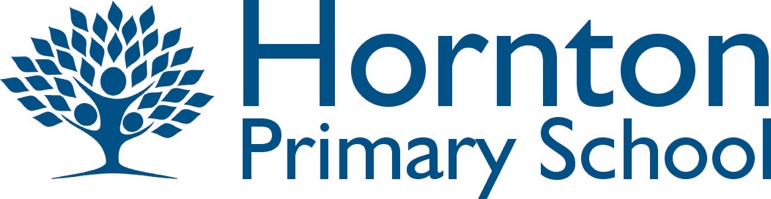 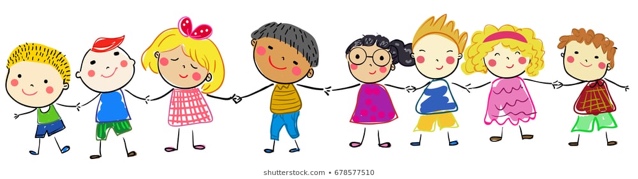 Review of previous minutes/actionsDocumentMeeting minutesDateTuesday 3rd March 2020PresentEmlyn, Morgan, Joe, Charlie, Masie, Rachel, Holly, James, Joey, Elham, Kamen, Holly, GraceApologiesDiscussionsActionsOutcome1HT said a peer had suggested that maybe KS1 & KS2 could have morning playtime together. It was discussed by the council and the points raised were:KS2 run and may knock younger ones overKS2 play roughPlayground would be too crowdedIt was voted upon no – 11, yes – 0.HT to feedback to peerChildren are now merging for some of lunch play2MT suggested an end of year disco.It was discussed by the council and the points raised were:To have 2 a separate disco for each key stageTo have a disco ballHave food and drinks availableTea and coffee for parentsWe concluded that the food provided would be included in the price of the ticket.Revisit after Easter to organise eventCarried forward3There was a discussion about improvements to playground resources.JT suggested a trampoline for the playground/GrassThere was lots of discussion around how many children could use a trampoline with safety.KL suggested a ground level trampoline.This was considered a safer alternative.MT suggested the sponsor money raised from the Paralympian visit to be used towards the cost of the trampolineGH suggested a swingThere was lots of discussion again around the safety aspects of a swing in a busy environment.JE suggested a slideHT suggested more barsKC suggested a water fountain outsideThere was a discussion about the KS2 fountain not being used much. KL reminded that all classes have a sink with drinking water. KC asked if cups could be provided in the classrooms.CT asked if they could have a proper football on the playground as the ones used are too bouncy. JM suggested having a clock in the playground, so children know what time it is.JT asked if there could be more chalk and a chalkboard for use on the playground.Councillors to collect thoughts from their classKL to speak with JF re: funds for playground resourcesKL to provide drinking cups for every classJF to sort proper footballKL to investigate the cost of a robust clock and outdoor chalk boardNew playground exercise equipment and all-weather paving to be installed on grass area4MD asked about more after school activities. KL reminded of recent enhancements to after school activities and impending Cricket and Football clubs. HT suggested a gardening club. EP reminded that the ECO club would be doing some gardening. KL suggested that the School Council could organise some gardening activities.N/AAgendaDiscussionActions1Year 6 leavers celebrationSeveral suggestions were made, including:Pizza Express/HutSwimmingBowlingCamping nightEP & MT to gather opinions and ideas from year 6 peers.2School DiscoThe Pavilion was decided as the venue. Friday 22nd MayCT pointed out, ‘There are too many precious things at the chapel that could get broken”.The Student Council decided they would make posters at the next meeting to advertise the event.RB suggested that parents who do not come into to school could purchase tickets online. Decided just a raffle ticket number and name list for tickets.Tickets to be sold by Student Council, 2 each day, morning and afternoon.It was discussed that during KS1 disco children ‘ran around’ and at KS2 disco, children sit or stand in groups on their phone.CT suggested a ban on all technology devices.KL suggest a just dance screen for children to follow dance moves.Date and Food etc to be discussed at next meetingKL to provide A3 paper and pencils at next meeting.KL to book PavilionKL to purchase raffle tickets3AOBRB & CT suggested an after school ‘Art Club’. They were happy for this to be run by a school adult.GH asked if the water play of last year could be repeated again this summer. KL said this could happen and suggested planning ahead so children could bring towels and a change of clothing.RB asked if there could be more lunch clubs for when finished lunch, not happy with current provision. Ideas suggested: Pens and paper, drama, go back outside. KL said happy for pens and paper to come out.HT asked if one day a term a whole day for one subject could be organised: Art Day, Maths Day etcJT asked for another ‘Movie Night’ - KL informed of another ‘Movie Night’ planned by the PTA end of this term.A discussion around playground safety was instigated by the council. CT suggested careful kicking of balls, HT suggested a second goal. Areas for football and basketball 2 balls only.KL to discuss with staff teamDecide a water play dateKL to discuss with staff teamKL to discuss with staff teamNext meeting create playground rules.KL to speak to JF regarding second goalDate of next meetingTuesday 21st April 1.45pm.